ВНИМАНИЕ!В соответствии с приказом Министерства образования и науки РФ №1236 от 29 сентября 2016 года «О назначении стипендий имени В.А. Туманова на 2016/17 учебный год»ПОПОВОЙ ПОЛИНЕ ЕВГЕНЬЕВНЕстудентке 4 курса федерального государственного бюджетного образовательного учреждения высшего образования «Кубанский государственный аграрный университет имени И.Т. Трубилина»с 01 сентября 2016 года на 2016/17 учебный год назначена  стипендия имени В.А. ТумановаВысокий результат научных достижений Поповой П.Е. обеспечивался ее ежедневной кропотливой работой под научным руководствомк.ю.н., доцента кафедры земельного, трудового и экологического права Кобылинской Светланы ВикторовныПОЗДРАВЛЯЕМ СТИПЕНДИАТА И ЕЕ НАУЧНОГО РУКОВОДИТЕЛЯ!!!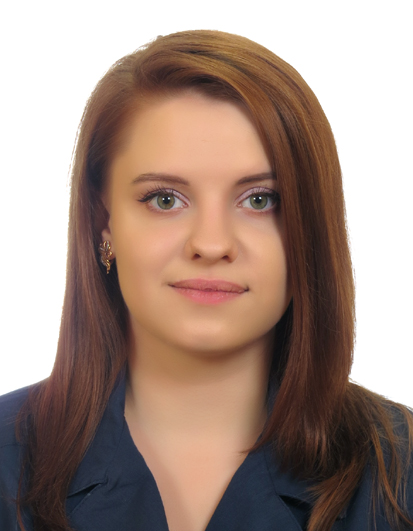 